АДМИНИСТРАЦИЯКРАСНОКАМСКОГО МУНИЦИПАЛЬНОГО РАЙОНАПЕРМСКОГО КРАЯПОСТАНОВЛЕНИЕ27.08.2013                                                                                       		№1481                                                             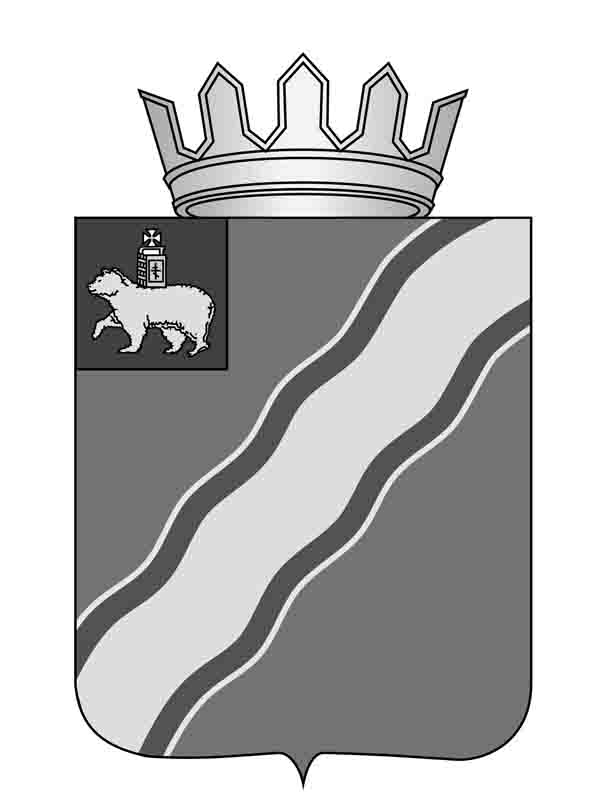 Об утверждении методики расчета стоимости муниципальной услуги, оказываемой за счет средств бюджета Краснокамского муниципального района на 2014 годи на плановый период 2015-2016 годовВ целях повышения эффективности расходования бюджетных средств Краснокамского муниципального района, открытости и общедоступности информации о порядке  оказания и контроля услуг, предоставляемых  населению Краснокамского муниципального района из средств бюджета Краснокамского муниципального района, в соответствии со статьей 78.1 Бюджетного кодекса Российской Федерации, Федеральным законом от 03 ноября 2006 г. № 174-ФЗ "Об автономных учреждениях", статьей 10 Положения о бюджетном процессе в Краснокамском муниципальном районе, утвержденного решением Земского собрания Краснокамского муниципального района от 01 февраля 2011 г. № 8, администрация Краснокамского муниципального районаПОСТАНОВЛЯЕТ:Утвердить прилагаемую Методику расчета стоимости муниципальной услуги, оказываемой за счет средств бюджета Краснокамского муниципального района на 2014 и на плановый период 2015-2016 годов.Направить Методику расчета стоимости муниципальной услуги, оказываемой за счет средств бюджета Краснокамского муниципального района, руководителям отраслевых (функциональных) органов администрации Краснокамского муниципального района.Руководителям отраслевых (функциональных) органов администрации Краснокамского муниципального района в срок до 28 августа 2013 года предоставить необходимую информацию для расчета стоимости муниципальных услуг в управление по размещению муниципального заказа на оказание социальных услуг, руководствуясь Методикой расчета стоимости муниципальной услуги, оказываемой за счет средств бюджета Краснокамского муниципального района на 2014 год и плановый период 2015-2016 годов (со всеми подтверждающими документами).Признать утратившим силу с 01.01.2014 года постановление администрации Краснокамского муниципального района от 10.09.2012 № 1393 «Об утверждении методики расчета стоимости муниципальной услуги, оказываемой за счет средств бюджета Краснокамского муниципального района на 2013 год и плановый период 2014-2015 годов».  Настоящее постановление распространяется на правоотношения, возникающие при формировании бюджета Краснокамского муниципального района на 2014 год и плановый период 2015-2016 годов. Постановление подлежит опубликованию в специальном выпуске «Официальные материалы органов местного самоуправления Краснокамского муниципального района» газеты «Краснокамская звезда» и на официальном сайте администрации Краснокамского муниципального района  http://krasnokamskiy.com.Контроль за исполнением постановления оставляю за собой.Глава Краснокамскогомуниципального района -глава администрации Краснокамскогомуниципального района                                                          Ю.Ю.КрестьянниковА.В.Максимчук 4-26-11      УТВЕРЖДЕНА                                                                            постановлением                                                                             администрации  Краснокамского                                                                                 муниципального района                                                                            от __________ №_____ МЕТОДИКАрасчета стоимости муниципальной услуги,оказываемой за счет средств бюджетаКраснокамского муниципального района на 2014 год и плановый период 2015-2016 годов 1. Общие положенияОсновной задачей Методики расчета стоимости муниципальной услуги, оказываемой за счет средств бюджета Краснокамского муниципального района (далее – Методика) является повышение эффективности оказания муниципальных услуг и результативности расходов бюджета Краснокамского муниципального района.Настоящая Методика применяется для расчета стоимости муниципальных услуг согласно перечня муниципальных услуг, оказываемых за счет средств бюджета Краснокамского муниципального района.Стоимость муниципальных услуг применяется для расчета финансового обеспечения планового (муниципального) задания на очередной финансовый год и плановый период, а так же  его выполнения в отчетном финансовом году и текущем финансовом году.2. Основные понятия, используемые в Методике Базисный период расчета – период времени, принятый за основу расчета экономических показателей. Текущий финансовый год - год, в котором осуществляется расчет стоимости муниципальных услуг Краснокамского муниципального района на очередной финансовый год и плановый период. Очередной финансовый год - год, следующий за текущим финансовым годом.          Плановый период - два финансовых года, следующие за очередным финансовым годом.Отчетный финансовый год – год, предшествующий текущему финансовому году.Среднегодовой индекс потребительских цен - индекс, отражающий среднее изменение цен за выбранный период наблюдения (текущий финансовый год, очередной финансовый год, плановый период).Муниципальные услуги – услуги, оказываемые в соответствии с муниципальным заданием органами местного самоуправления, муниципальными учреждениями, иными юридическими лицами.Муниципальное задание - документ, устанавливающий требования к составу, качеству и (или) объему (содержанию), условиям, порядку и результатам оказания муниципальных услуг (выполнения работ).Плановое задание - поручение, которое выдает управление по размещению муниципального заказа на оказание социальных услуг для главных распорядителей бюджетных средств и некоммерческих организаций. Стоимость муниципальной услуги – размер финансового обеспечения, определенный на  единицу муниципальной услуги. 3. Нормативная правовая база, используемая при расчетестоимости муниципальной услугиКонституция Российской Федерации.Бюджетный кодекс Российской Федерации.Налоговый кодекс Российской Федерации.Федеральный закон РФ от 29.12.2012 №273-ФЗ «Об образовании в Российской Федерации».Федеральный закон от 06.10.2003 № 131-ФЗ «Об общих принципах организации местного самоуправления в Российской Федерации».Федеральный закон от 04.12.2007 № 329-ФЗ «О физической культуре и спорте в Российской Федерации».Указ Президента Российской Федерации от 30.05.1994 № 1110 «О размере компенсационных выплат отдельным категориям граждан».Постановление главы Краснокамского муниципального района от  02.11.2010 № 306 «О Порядке формирования, размещения и контроля исполнения муниципального задания на оказание муниципальных услуг».Постановление администрации Краснокамского муниципального района от  06.08.2013 № 1313 «Об утверждении Перечня муниципальных услуг, оказываемых за счет средств бюджета Краснокамского муниципального района на 2014 год и плановый период 2015-2016 годов».Постановление главы Краснокамского муниципального района от 31.08.2009 № 300 «Об утверждении Положения по формированию системы оплаты труда работников муниципальных бюджетных учреждений образования Краснокамского муниципального района» (в ред. Постановлений Главы Краснокамского муниципального района от 19.11.2009 № 392, от 03.12.2009 № 408, Постановления Администрации Краснокамского муниципального района от 10.01.2012 № 2, Постановления Администрации Краснокамского муниципального района от 19.07.2012 № 1111).Постановление главы Краснокамского муниципального района от 24.06.2011 № 385 «Об утверждении Положения о системе оплаты труда работников муниципальных бюджетных и автономных учреждений физической культуры и спорта Краснокамского муниципального района».Постановление главы Краснокамского муниципального района от 24.06.2011 № 386 «Об утверждении Положения о системе оплаты труда работников муниципальных бюджетных и автономных учреждений физической культуры и спорта в сфере дополнительного образования детей Краснокамского муниципального района».   Постановление главы Краснокамского муниципального района от 26.05.2010 № 125 «Об утверждении Положения об условиях оплаты труда работников культурно-досуговых учреждений и МУК «Межпоселенческая централизованная библиотечная система» Краснокамского муниципального района» (в ред. Постановления Главы Краснокамского муниципального района от 26.07.2010 № 186, от 15.06.2012 №860) .Постановление главы Краснокамского муниципального района от 10.12.2009 № 423 «Об утверждении Положения по формированию системы оплаты труда работников муниципальных бюджетных учреждений сферы молодежной политики Краснокамского муниципального района».  Постановление главы Краснокамского муниципального района от 30.09.2011 № 894 «Об утверждении Положения о системе оплаты труда работников муниципальных образовательных учреждений дополнительного образования детей, подведомственных управлению культуры администрации Краснокамского муниципального района».   4. Основные принципы расчета стоимости муниципальной услуги4.1. Объем бюджетных ассигнований, необходимых для финансового обеспечения муниципального задания, рассчитывается как сумма расходов на содержание имущества и произведение стоимости муниципальной услуги на единицу услуги на объем муниципального задания в натуральном выражении с учетом объема средств, поступающих от потребителей в порядке оплаты частично платных услуг. 4.2. Расчет стоимости муниципальных услуг осуществляется на основе единых подходов и общих принципов, к числу которых относится:- за базисный период расчета принимается второе полугодие отчетного финансового года и первое полугодие текущего финансового года, за исключением случаев, когда расчет стоимости муниципальной услуги производится исходя из нормативных показателей;- размеры расходов на ТЭР корректируются на среднегодовые индексы потребительских цен, утвержденные сценарными условиями для формирования бюджета Пермского края;- для расчета стоимости муниципальных услуг используем средние потребительские цены (www.GKS.ru.);- подведомственные муниципальные учреждения должны предоставить все необходимые подтверждающие документы по расходам для расчета стоимости муниципальных услуг главному распорядителю бюджетных средств.   4.3. В случае сдачи в аренду с согласия учредителя недвижимого имущества или особо ценного движимого имущества, закрепленного за Учреждением учредителем или приобретенного Учреждением за счет средств, выделенных ему учредителем на приобретение такого имущества, затраты на содержание соответствующего имущества не учитываются при определении расходов на содержание имущества.4.4. Допускается использование корректирующих коэффициентов, учитывающих особенности учреждений.5. Объем муниципальной услугиЕдиница измерения муниципальной услуги определяется в соответствии с индивидуальными особенностями каждой муниципальной услуги, согласно перечню.Объем муниципальных услуг по видам услуг рассчитывается как среднее значение фактических объемов базисного периода, отраженных в отчетах о выполнении муниципального задания. 6. Структура стоимости муниципальной услугиСтоимость муниципальной услуги рассчитывается по отношению к объему муниципальных услуг на единицу услуги.Стоимость муниципальной услуги включает следующие направления расходов:- оплата труда (работников, непосредственно оказывающих услуги (работы), административно-управленческого и прочего вспомогательного персонала) и расходы по начислениям (далее - фонд оплаты труда);- выплаты социального характера;- услуги связи;- прочие работы, услуги;- основные средства (в части комплектования библиотечного фонда);- расходы на приобретение материальных запасов (медикаменты и перевязочные средства, продукты питания, мягкий инвентарь и обмундирование, оплата ГСМ, прочие расходные материалы);- расходы на учебно-тренировочный процесс (в сфере спорта и физической культуры);- расходы на участие в конкурсах, фестивалях и др., проводимые в сфере культуры, молодежной политики.6.3. В случае если муниципальное учреждение оказывает несколько муниципальных услуг, распределение затрат на общехозяйственные нужды по отдельным муниципальным услугам осуществляется пропорционально объему оказываемых муниципальных услуг, которые имеют одинаковую единицу измерения объема услуг (человек, посещения и т.д.).  6.4. Расходы на содержание имущества включают в себя следующие направления расходов:- коммунальные услуги (расходы на отопление и технологические нужды, электроэнергию, водоснабжение и водоотведение);- арендная плата за пользование имуществом;- расходы на содержание имущества;- прочие расходы.7. Расчет стоимости муниципальной услуги7.1. Расчет стоимости услуг в части оплаты труда.Оплата труда рассчитывается исходя из фактических затрат базисного периода, с применением соответствующих коэффициентов повышения заработной платы, на единицу муниципальной услуги. Начисления на выплаты по оплате труда рассчитываются исходя из суммы страховых взносов во внебюджетные фонды в размере 30,0%, согласно Федеральному закону от 24.07.2009г. № 212-ФЗ «О страховых взносах в Пенсионный фонд Российской Федерации, Фонд социального страхования Российской Федерации, Федеральный фонд обязательного медицинского и территориальные фонды обязательного медицинского страхования», а также страховые взносы по обязательному социальному страхованию от несчастных случаев на производстве и профессиональных заболеваний предусматривают 0,2%.7.2. Расчет стоимости услуг в части выплат социального характера. Расходы на выплату  компенсаций (по уходу за ребенком, за использование личного транспорта, за приобретение книгоиздательской продукции и периодических изданий и т.д.) рассчитываются исходя из численности работников, имеющих право на получение компенсации, и размера компенсации, установленного за год, в соответствии с таблицей 1, прилагаемой к настоящей Методике, на единицу муниципальной услуги.Ркомп. = Рвып х Ч, гдеРвып – установленный размер выплат в год на одного работника;Ч – численность работников, имеющих право на получение компенсации.7.3. Расчет стоимости услуг в части приобретения услуг связи.В качестве исходных данных принимаются расходы на стационарную связь, междугороднюю связь, расходы на услуги сети Интернет. Расходы на приобретение услуг связи рассчитываются исходя из фактических объемов потребления, сложившихся в базисном периоде, на единицу муниципальной услуги.   7.4. Расчет стоимости услуг в части оплаты прочих работ, услуг.Расходы на оплату прочих работ, услуг рассчитываются исходя из фактических объемов потребления, сложившихся в базисном периоде, на основании заключенных договоров, на единицу муниципальной услуги. Исключением являются расходы на периодическое издание для библиотек, которые рассчитываются на основании решения Земского собрания Краснокамского муниципального района от 24.04.2008г. № 48 «Об утверждении Положения о порядке предоставления библиотечных услуг населению Краснокамского муниципального района», исходя из данных текущего финансового года по формуле:Рпер.изд.=0,015 х Ц х Н, где15 – коэффициент, характеризующий количество изданий, приобретаемых на 1000 жителей. Ежегодная подписка на периодические издания для библиотек определяется из расчета не менее 15 названий, на 1000 жителей.  Ц – средняя стоимость годового комплекта 1 названия периодического издания. Средняя стоимость 1документа рассчитывается исходя из фактических затрат, сложившихся в базисном периоде за 6 месяцев с перерасчетом на годовой объем.Н – число жителей, проживающих в зоне обслуживания библиотеки.7.5. Расчет стоимости услуг в части увеличения стоимости основных средств (комплектование библиотечного фонда). Расходы на увеличение стоимости основных средств учитываются только при расчете комплектования библиотечного фонда.Расходы на комплектование библиотечного фонда рассчитываются на основании решения Земского собрания Краснокамского муниципального района от 24.04.2008г. № 48 «Об утверждении Положения о порядке предоставления библиотечных услуг населению Краснокамского муниципального района», исходя из данных текущего финансового года, на единицу муниципальной услуги, по формуле:Ркомпл.б.ф. = 0,25 х Ц х Н, где0,25 – коэффициент, характеризующий количество книг, приобретаемых в год на 1000 жителей. Ежегодное пополнение фонда – не менее 250 документов (книги, периодика, аудио-, видеодокументы, электронные документы, базы данных, озвученные книги и др.) из расчета на 1000 жителей.Ц – средняя стоимость 1 документа. Средняя стоимость 1документа рассчитывается исходя из фактических затрат, сложившихся в базисном периоде за 6 месяцев с перерасчетом на годовой объем.Н – число жителей, проживающих в зоне обслуживания библиотеки.       7.6. Расчет стоимости услуг в части приобретение материальных запасов.Расчет стоимости услуг в части приобретения материальных запасов для базисного периода производится в соответствии с формой для расчета затрат в части расходов на материальные запасы, прилагаемой к настоящей Методике, на единицу муниципальной услуги, по ценам, действующим по состоянию на 1 июля текущего финансового года и включает расходы (в зависимости от отраслевой специфики):- на приобретение набора неотложной помощи и перечня медикаментов. Расходы определены исходя из перечня медикаментов, согласованного с главным врачом МАУЗ «Краснокамская центральная районная поликлиника» (таблица 2);- на приобретение материалов на хозяйственные нужды. Расходы на приобретение материалов на хозяйственные нужды определены на основании Приказа Министерства просвещения СССР от 28.01.1986 №45 «Об утверждении Методических указаний об организации учета и инвентаризации имущественно-материальных ценностей у материально ответственных лиц в учреждениях системы Минопроса СССР» (таблица 3);- на приобретение хозяйственного инвентаря. Расходы определены исходя из Методических указаний по организации учета и инвентаризации имущественно-материальных ценностей (таблица 4);- на приобретение канцелярских принадлежностей. Расходы определены исходя из минимальной потребности на обеспечение учебно-вспомогательного процесса (таблица 5);- на приобретение продуктов питания. Расходы на приобретение продуктов питания определяются по формуле:Рпит.дду = Н х Ч х 175 - Сродпл, гдеН – утвержденная норма питания в зависимости от возраста ребенка и режима работы учреждения;Ч – численность детей в детских дошкольных учреждениях;175 – число дней работы детского дошкольного учреждения;Сродпл – сумма родительской платы, направляемая на приобретение продуктов питания. - на приобретение мягкого инвентаря. Расчет расходов на приобретение мягкого инвентаря производится в размере не более 25 % от затрат на учебно-тренировочный процесс в учреждениях физической культуры и спорта. Расходы по дошкольным учреждениям определены согласно перечню товаров, утвержденному Постановлением Совета Министров СССР от 18.05.1949 №2004 «О мероприятиях по расширению сети детских учреждений и родильных домов и улучшению их работы» (таблица 6);   - на приобретение запасных частей. Расходы на приобретение запасных частей рассчитываются исходя из фактических затрат сложившихся в базисном периоде;- на приобретение горюче-смазочных материалов. Расходы по оплате ГСМ рассчитываются на основании распоряжения Министерства транспорта Российской Федерации от 14.03.2008г. № АМ-23-р «О введении в действие методических рекомендаций «Нормы расхода топлив и смазочных материалов на автомобильном транспорте», исходя из данных текущего финансового года по формуле:Ргсм = (Пзим x 5,5 x Нзим + П лет x 6,5x Нлет) x Ц x 1,06, гдеП – пробег автомобиля с учетом сезонности (Пзим- зимнее время, Плет- летнее время);Н – норма расходов топлива с учетом сезонности (Нзим – зимнее время, Нлет – летнее время);5,5 – количество зимних месяцев;6,5 – количество летних месяцев;Ц –   цена за 1 литр;1,06 – коэффициент, учитывающий расходы на приобретение смазочных материалов.7.7. Расчет норматива на учебно-тренировочный процесс учреждений физической культуры и спорта.	Расходы на учебно-тренировочный процесс учреждений физической культуры и спорта рассчитываются в соответствии с нормативами, утвержденными в приложении 1 к настоящей Методике.В расчет норматива на учебно-тренировочный процесс включаются расходы на:-суточные;
- проезд;- проживание;- питание.7.8. Расчет расходов на участие в конкурсах, фестивалях и др., проводимые в сфере культуры, молодежной политики.Расходы на участие в конкурсах, фестивалях и др., проводимые в сфере культуры, молодежной политики рассчитываются исходя из фактических затрат, сложившихся в базисном периоде, на единицу муниципальной услуги.	В расходы на данные мероприятия включаются:- суточные;- проезд;- организационные взносы;- проживание;- приобретение наград (подарки, дипломы, медали).8. Расчет расходов на содержание имущества8.1. Расчет стоимости услуг в части приобретения коммунальных услуг.8.1.1. Расходы на оплату тепловой и электрической энергии определяются исходя из лимитов потребления, установленных в натуральном выражении управлением экономического развития администрации Краснокамского муниципального района, тарифов на эти виды услуг, действующих по состоянию на 01 июля текущего финансового года, с учетом НДС, стоимости газа, угля, мазута, нефти, электроэнергии на отопление, и с применением среднегодовых индексов потребительских цен на очередной финансовый год и плановый период, в соответствии с таблицей 7, прилагаемой к настоящей Методике. Расходы на оплату тепловой и электрической энергии определяются по формуле:Ртэ = Лнат x Ттэ (Sr, у, н) x Д, гдеЛнат – годовой лимит на тепловую (электрическую) энергию в натуральном выражении (Гкал);Ттэ - тариф на тепловую (электрическую) энергию по состоянию на 01 июля текущего финансового года (руб.);Д - среднегодовой индекс потребительских цен на очередной финансовый год и плановый период.8.1.2. Расходы на оплату водоснабжения и водоотведения.Расходы на оплату водоснабжения и водоотведения в год определяются, в соответствии с таблицей 8, прилагаемой к настоящей Методике:при наличии счетчика – исходя из показаний счетчика в базисном периоде и тарифа на воду по состоянию на 01 июля текущего финансового года, установленного в соответствии с действующим договором, с применением среднегодового индекса-дефлятора на очередной финансовый год и плановый период;при отсутствии счетчика – согласно заключенным договорам и тарифам, установленным органами местного самоуправления поселений и действующих по состоянию на 01 июля текущего финансового года с применением среднегодового индекса потребительских цен на очередной финансовый год и плановый период.Расходы на оплату водоснабжения и водоотведения на год определяются по формуле:Рв = Vв x Тв x Д, гдеVв – объем потребленной (отведенной) воды, исходя из показаний счетчика в базисном периоде (куб. м);Тв - тариф на воду по состоянию на 01 июля текущего финансового года с учетом НДС (руб.);Д - среднегодовой индекс потребительских цен на очередной финансовый год и плановый период.8.2. Расчет стоимости услуг в части арендной плат за пользование имуществом.Расходы по арендной плате за пользование имуществом определяются согласно заключенным договорам аренды (субаренды) имущества.8.3. Расчет стоимости услуг в части приобретения услуг по содержанию имущества.Расходы на содержание имущества рассчитываются исходя из фактических затрат, сложившихся в базисном периоде. 8.4. Расчет стоимости услуг в части оплаты прочих расходов. Расчет стоимости прочих расходов включает расходы на оплату налога на имущество, земельного и транспортного налога, в соответствии с таблицей 9, прилагаемой к настоящей Методике.  8.5.1. Расчет расходов на уплату налога на имущество.Расчет произведен в соответствии с Налоговым кодексом Российской Федерации, Законом Пермской области от 30.08.2001 № 1685-296 "О налогообложении в Пермской области".Расходы на уплату налога рассчитываются с учетом среднегодовой стоимости имущества и налоговой ставки текущего финансового года.Расходы на уплату налога на имущество в год рассчитываются по формуле:Рн.имущ. = Нб x Нст, гдеНб - налоговая база, определяется как среднегодовая стоимость имущества, признаваемого объектом налогообложения;Нст - налоговая ставка, согласно ст. 19 Закона Пермской области от 30.08.2001 № 1685-296 "О налогообложении в Пермской области" устанавливается в размере 2,2%.8.5.2. Расчет расходов на уплату земельного налога.Расходы на уплату земельного налога в год рассчитываются с учетом налоговой базы (определяются в отношении каждого земельного участка как его кадастровая стоимость по состоянию на 1 января отчетного года, являющегося налоговым периодом) и налоговой ставки текущего финансового года по формуле:Рзем.н. = Нб x Нст, гдеНб - налоговая база, определяется как кадастровая стоимость земельных участков, признаваемых объектом налогообложения;Нст - налоговая ставка.8.5.3. Расчет расходов на уплату транспортного налога.Расходы на уплату транспортного налога в год рассчитываются с учетом налоговой базы (мощность двигателя) и налоговой ставки текущего финансового года по формуле:TH = Нб x Нст, гдеНб - налоговая база, определяемая как мощность двигателя (л/с); Нст - налоговая ставка.9. Расчет объема финансовых затрат муниципальной услуги9.1. Стоимость муниципальной услуги определяется как сумма затрат на единицу муниципальной услуги, перечисленных в разделе 7 настоящей Методики.9.2. Расходы на содержание имущества определяются как сумма всех затрат, перечисленных в разделе 8 настоящей Методики.9.3. Объем финансового обеспечения муниципального задания рассчитывается по формуле:SUMмун.зад. = Ем.у.* V + SUMсод.имущ.Ем.у. – стоимость муниципальной услуги;V – объем муниципальной услуги в натуральном выражении;SUMсод.имущ. – сумма расходов на содержание имущества.Приложение 1к Методике расчета стоимостимуниципальной услуги,оказываемой за счет средствбюджета Краснокамскогомуниципального района,утвержденной постановлением администрации Краснокамскогомуниципального районаот ________ №_______ НОРМАТИВЫ, ПРИМЕНЯМЫЕ ПРИ РАСЧЕТЕ СТОИМОСТИ МУНИЦИПАЛЬНЫХ УСЛУГ, ОКАЗЫВАЕМЫХ ЗА СЧЕТ СРЕДСТВ БЮДЖЕТА КРАСНОКАМСКОГО МУНИЦИПАЛЬНОГО РАЙОНАПри расчете стоимости муниципальных услуг, оказываемых за счет средств бюджета Краснокамского муниципального района применяются следующие нормативы:Расходы на учебно-тренировочную работу по ДЮСШ и клубам спортивной направленности планируются на 1 в следующих размерах:Спортивно-оздоровительные группы и группы начальной подготовки – 373рубля;Учебно-тренировочные группы – 1026 рублей;Группы спортивного совершенствования – 3619 рублей.Расходы на учебно-тренировочную работу по СДЮШОР по борьбе самбо планируются на 1 занимающегося в следующих размерах:Группы спортивного совершенствования – 17373 рубля;Группы высшего спортивного мастерства – 27145 рублей.Приложение 2к Методике расчета стоимостимуниципальной услуги,оказываемой за счет средствбюджета Краснокамскогомуниципального района,утвержденной постановлением администрации Краснокамскогомуниципального районаот ________ №______Таблица 1Таблица 1Расчет стоимости услуг в части выплат социального характераРасчет стоимости услуг в части выплат социального характераРасчет стоимости услуг в части выплат социального характераРасчет стоимости услуг в части выплат социального характераРасчет компенсации на методическую литературуРасчет компенсации на методическую литературуРасчет компенсации на методическую литературуКоличество работников получающих компенсациюРазмер компенсации, руб.Сумма на год, руб.Итого:Итого:Объем муниципальной услуги в натуральном выраженииОбъем муниципальной услуги в натуральном выраженииСтоимость единицы муниципальной услугиСтоимость единицы муниципальной услугиРасчет норматива на выплату пособия до 3-х летРасчет норматива на выплату пособия до 3-х летРасчет норматива на выплату пособия до 3-х летКоличество работников получающих пособиеРазмер пособия, руб.Сумма на год, руб.Итого:Итого:Объем муниципальной услуги в натуральном выраженииОбъем муниципальной услуги в натуральном выраженииСтоимость единицы муниципальной услугиСтоимость единицы муниципальной услугиТаблица 3Расчет стоимости услуг в части приобретения медикаментов Расчет стоимости услуг в части приобретения медикаментов Расчет стоимости услуг в части приобретения медикаментов Расчет стоимости услуг в части приобретения медикаментов Расчет стоимости услуг в части приобретения медикаментов Расчет стоимости услуг в части приобретения медикаментов По учреждениям дополнительного образования детей, метод-кабинетам и прочим учреждениямПо учреждениям дополнительного образования детей, метод-кабинетам и прочим учреждениямПо учреждениям дополнительного образования детей, метод-кабинетам и прочим учреждениямПо учреждениям дополнительного образования детей, метод-кабинетам и прочим учреждениямПо учреждениям дополнительного образования детей, метод-кабинетам и прочим учреждениямПо учреждениям дополнительного образования детей, метод-кабинетам и прочим учреждениямПеречень медикаментов для медицинских кабинетовПеречень медикаментов для медицинских кабинетовПеречень медикаментов для медицинских кабинетовПеречень медикаментов для медицинских кабинетовПеречень медикаментов для медицинских кабинетовПеречень медикаментов для медицинских кабинетов№ п/пНаименованиеЕд. изм. Цена, руб. Кол-во на 1 учреждениеСумма в год, руб.№ п/пНаименованиеЕд. изм. Цена, руб. Кол-во на 1 учреждениеСумма в год, руб.1Бинты стерильныешт.11,4820229,602Ватакг.38,67277,343Лейкопластырькатушки48,693146,074Спиртовый р-р йодафл.12,3715185,555Р-р бриллиантовой зелени 15 мл.фл.9,301093,006Валидол № 10уп.7,92539,607Корвалол 15,0фл.11,06555,308Парацетамолуп.3,522070,409Цитрамонуп.3,4330102,9010Папаверинуп.5,301053,0011Анальгинуп.7,2430217,2012Альбуцидшт.9,74548,7013Но-шпауп.275,131275,1314Нафтизин (галазолин)шт.43,7320874,6015Бесалол (бикарбон)уп.44,1520883,0016Мазь вишневскогобанка26,54126,5417Цинко-салициловая пастабанка15,90115,9018Уголь активированныйуп.7,1130213,3019Валериана (настойка)фл.9,201092,0020Перекись водорода 3%, 100фл.12,54225,0821Фурацилинуп.11,47222,9422Нашатырный спиртфл.26,9410269,4023Пластырь бактерицидныйшт.7,5750378,5024Перчатки хирургическиепар10,0650503,0025Гемостатическая губкауп.178,535892,6526Пипетки глазныешт.1,195059,5027Шприцы одноразовые 1,0шт.4,3310004330,00Итого:Итого:Итого:Итого:Итого:10180,20Объем муниципальной услуги в натуральном выраженииОбъем муниципальной услуги в натуральном выраженииОбъем муниципальной услуги в натуральном выраженииОбъем муниципальной услуги в натуральном выраженииОбъем муниципальной услуги в натуральном выраженииСтоимость единицы муниципальной услугиСтоимость единицы муниципальной услугиСтоимость единицы муниципальной услугиСтоимость единицы муниципальной услугиСтоимость единицы муниципальной услугиНабор неотложной помощиНабор неотложной помощиНабор неотложной помощиНабор неотложной помощиНабор неотложной помощи№ п/пНаименованиеЕд. изм. Цена, руб. Кол-во на 1 учреждениеСумма в год, руб.№ п/пНаименованиеЕд. изм. Цена, руб. Кол-во на 1 учреждениеСумма в год, руб.1Адреналин 0,1%, 10 амп.      уп.65,70165,702Димедрол 1%, 10 амп.         уп.18,50118,503Эуфиллин 2,4%, 10 амп.       уп.86,35186,354Анальгин 50%, 10 амп., 2 г   уп.48,70148,705Р-р аммиака 10%, 10 амп.уп.5,6315,636Преднизолон в амп. N 3, 10 амп       уп.26,50126,508Левомицетин таблетки 0,25 №10уп.19,26596,309Новокаин 0,5%, 10 мл         уп.29,10129,1010Иммуноглобулин человека      уп.871,001871,0012Магнезия 25% - 10,0, 10 амп. уп.40,00140,0013Папаверин, 10 амп., 2%       уп.32,46132,46Итого:Итого:Итого:Итого:Итого:1320,24Объем муниципальной услуги в натуральном выраженииОбъем муниципальной услуги в натуральном выраженииОбъем муниципальной услуги в натуральном выраженииОбъем муниципальной услуги в натуральном выраженииОбъем муниципальной услуги в натуральном выраженииСтоимость единицы муниципальной услугиСтоимость единицы муниципальной услугиСтоимость единицы муниципальной услугиСтоимость единицы муниципальной услугиСтоимость единицы муниципальной услугиТаблица 3Таблица 3Расчет стоимости услуг в части приобретения хозяйственных расходов Расчет стоимости услуг в части приобретения хозяйственных расходов Расчет стоимости услуг в части приобретения хозяйственных расходов Расчет стоимости услуг в части приобретения хозяйственных расходов Расчет стоимости услуг в части приобретения хозяйственных расходов Расчет стоимости услуг в части приобретения хозяйственных расходов По детским дошкольным учреждениям По детским дошкольным учреждениям По детским дошкольным учреждениям По детским дошкольным учреждениям По детским дошкольным учреждениям По детским дошкольным учреждениям Наименование расходовЕд. изм.Количество на 1 группу в месяцЦена, руб.Количество группСумма в год, руб.На 1 группуНа 1 группуНа 1 группуНа 1 группуНа 1 группуНа 1 группуМыло хозяйственноекус.421,00Мыло таулетноекус.523,00Сода кальцинированнаяшт.114,77Стиральный порошок шт.1128,56Моющие средства ("Санита", "Пемолюкс")шт.1144,74Хлорная известь, хлораминкг233,80Ткань паковочная для поламетр0,524,00Щетки (1 на 3 мес)шт.142,46Веникишт.154,39Метлашт.179,52Эл. лампочкишт.113,48Энергосберегающие лампы шт.2169,47Итого:0,00Для стирки белья на 1 группуДля стирки белья на 1 группуДля стирки белья на 1 группуДля стирки белья на 1 группуДля стирки белья на 1 группуДля стирки белья на 1 группуМыло хозяйственноекус.521,00Сода кальцинированнаяшт.414,77Стиральный порошокшт.4128,56Итого:0,00Всего:Всего:Всего:Всего:Всего:0,00Объем муниципальной услуги в натуральном выраженииОбъем муниципальной услуги в натуральном выраженииОбъем муниципальной услуги в натуральном выраженииОбъем муниципальной услуги в натуральном выраженииОбъем муниципальной услуги в натуральном выраженииСтоимость единицы муниципальной услугиСтоимость единицы муниципальной услугиСтоимость единицы муниципальной услугиСтоимость единицы муниципальной услугиСтоимость единицы муниципальной услугиПо школамПо школамПо школамПо школамПо школамПо школамНаименование расходовЕд. изм.Количество на 1 класс в месяцЦена, руб.Количество классовСумма в год, руб.На 1 классНа 1 классНа 1 классНа 1 классНа 1 классНа 1 классМыло хозяйственноекус.221,00Мыло таулетноекус.223,00Сода кальцинированнаяшт.0,5014,77Стиральный порошок шт.2128,56Моющие средства ("Санита", "Пемолюкс")шт.2144,74Хлорная известь, хлораминкг0,5033,80Ткань паковочная для поламетр324,06Щетки (1 на 4 мес)шт.142,46Веникишт.154,39Метлашт.179,53Эл. лампочкишт.113,48Энергосберегающие лампы шт.1169,47Итого:0,00Объем муниципальной услуги в натуральном выраженииОбъем муниципальной услуги в натуральном выраженииОбъем муниципальной услуги в натуральном выраженииОбъем муниципальной услуги в натуральном выраженииОбъем муниципальной услуги в натуральном выраженииСтоимость единицы муниципальной услугиСтоимость единицы муниципальной услугиСтоимость единицы муниципальной услугиСтоимость единицы муниципальной услугиСтоимость единицы муниципальной услугиПо учреждениям дополнительного образования детей, метод-кабинетам и прочим учреждениямПо учреждениям дополнительного образования детей, метод-кабинетам и прочим учреждениямПо учреждениям дополнительного образования детей, метод-кабинетам и прочим учреждениямПо учреждениям дополнительного образования детей, метод-кабинетам и прочим учреждениямПо учреждениям дополнительного образования детей, метод-кабинетам и прочим учреждениямПо учреждениям дополнительного образования детей, метод-кабинетам и прочим учреждениямНаименование расходовЕд. изм.Количество на 1 учреждение в месяцЦена, руб.Сумма в год на 1 учреждение, руб.Мыло хозяйственноекус.521,00Мыло таулетноекус.523,00Сода кальцинированнаяшт.314,77Стиральный порошок шт.5128,56Моющие средства ("Санита", "Пемолюкс")шт.10144,74Хлорная известь, хлораминкг333,80Ткань паковочная для поламетр1024,06Щетки (1 на 4 мес)шт.142,46Веникишт.154,39Метлашт.179,53Эл. лампочкишт.113,48Энергосберегающие лампы шт.1169,47Итого:0Объем муниципальной услуги в натуральном выраженииСтоимость единицы муниципальной услугиСтоимость единицы муниципальной услугиСтоимость единицы муниципальной услугиСтоимость единицы муниципальной услугиТаблица 4Расчет стоимости услуг в части приобретения мелкого хозяйственного инвенатряРасчет стоимости услуг в части приобретения мелкого хозяйственного инвенатряРасчет стоимости услуг в части приобретения мелкого хозяйственного инвенатряРасчет стоимости услуг в части приобретения мелкого хозяйственного инвенатряРасчет стоимости услуг в части приобретения мелкого хозяйственного инвенатряПо детским дошкольным учреждениямПо детским дошкольным учреждениямПо детским дошкольным учреждениямПо детским дошкольным учреждениямПо детским дошкольным учреждениямПо детским дошкольным учреждениям№ п/пНаименованиеКол-во на 15 вопистанников (шт)Цена, руб.Срок использования (гг)Расходы на 15 воспитанников, руб.1Банки для хранение продуктов в комплекте523,26523,262Бидон2632,805253,123Бак для замачивания посуды2658,705263,484Ведро для дезинфекции2106,51371,005Ведро для воды2134,92553,976Ведро оцинкованное3134,92580,957Ведро для отходов2106,51542,608Ведро эмалированное с крышкой 9л3394,753394,759Ведро для уборки помещений5106,513177,5210Таз для мытья ног170,74514,1511Дуршлаг1196,881198,8812Кастрюли для разноса пищи3269,045161,4213Коврики для вытирания ног3107,112160,6614Корзина для бумаг261,27261,2715Ложка столовая1517,31551,9316Ложка чайная1514,061021,0917Мешок хозяйственный45,41121,6418Мыльница59,74224,3519Нож кухонный144,3658,8720Противень2168,77567,5021Разливальная ложка1149,321014,9322Совок для сыпучих продуктов2124,962124,9623Черпак3121,18572,7024Тарелка глубокая1567,1811007,7225Тарелка десертная1567,1811007,7226Термометр комнатный322,94168,8227Утюг электрический1987,033329,0128Фляга для молока21785,3010357,0629Чайник большой эмалированный1487,65597,5330Часы1403,33580,6731Чайная пара15149,7812246,7232Щетка для мытья посуды317,16151,4833Щетка для мытья рук326,89180,6734Щетка для пола558,432146,0835Перчатки (пара)1021,501215,0036Ветошь (кг)462,711250,85Всего на 15 воспитанниковВсего на 15 воспитанниковВсего на 15 воспитанниковВсего на 15 воспитанниковВсего на 15 воспитанников8304,33Стоимость единицы муниципальной услугиСтоимость единицы муниципальной услугиСтоимость единицы муниципальной услугиСтоимость единицы муниципальной услугиСтоимость единицы муниципальной услуги553,62По школамПо школамПо школамПо школамПо школамПо школам№ п/пНаименованиеКол-во на 1 класс - 25 учащихся (шт)Цена, руб.Срок использования (гг)Расходы на 1 класс, руб.1Ведро оцинкованное1134,925,0026,982Ведро пластамссовое190,335,0018,073Таз170,745,0014,154Корзина для мусора161,275,0012,255Совок для мусора1125,433,0041,816Швабра1211,253,0070,427Лопата1120,023,0040,008Перчатки (пара)1021,501,00215,00Всего расходов на 1 класс (25 учащихся) в годВсего расходов на 1 класс (25 учащихся) в годВсего расходов на 1 класс (25 учащихся) в годВсего расходов на 1 класс (25 учащихся) в годВсего расходов на 1 класс (25 учащихся) в год438,68Стоимость единицы муниципальной услугиСтоимость единицы муниципальной услугиСтоимость единицы муниципальной услугиСтоимость единицы муниципальной услугиСтоимость единицы муниципальной услуги17,55По учреждениям дополнительного образования детей, метод-кабинетам и прочим учреждениямПо учреждениям дополнительного образования детей, метод-кабинетам и прочим учреждениямПо учреждениям дополнительного образования детей, метод-кабинетам и прочим учреждениямПо учреждениям дополнительного образования детей, метод-кабинетам и прочим учреждениямПо учреждениям дополнительного образования детей, метод-кабинетам и прочим учреждениямПо учреждениям дополнительного образования детей, метод-кабинетам и прочим учреждениям№ п/пНаименованиеКол-во на 1 учреждение (шт)Цена, руб.Срок использования (гг)Расходы на 1 учреждение, руб. 1Ведро оцинкованное4134,925,00107,942Ведро пластамссовое490,335,0072,263Таз470,745,0056,594Корзина для мусора861,275,0098,035Замок навесной186,561,0086,566Замок врезной1115,771,00115,777Совок для мусора4125,433,00167,248Швабра3211,253,00211,259Лопата3120,023,00120,0210Перчатки (пара)1021,501,00215,00Итого:Итого:Итого:Итого:Итого:1250,66Объем муниципальной услуги в натуральном выраженииОбъем муниципальной услуги в натуральном выраженииОбъем муниципальной услуги в натуральном выраженииОбъем муниципальной услуги в натуральном выраженииОбъем муниципальной услуги в натуральном выраженииСтоимость единицы муниципальной услугиСтоимость единицы муниципальной услугиСтоимость единицы муниципальной услугиСтоимость единицы муниципальной услугиСтоимость единицы муниципальной услугиТаблица 5Таблица 5Таблица 5Расчет стоимости услуг в части приобретения канцелярских принадлежностейРасчет стоимости услуг в части приобретения канцелярских принадлежностейРасчет стоимости услуг в части приобретения канцелярских принадлежностейРасчет стоимости услуг в части приобретения канцелярских принадлежностейРасчет стоимости услуг в части приобретения канцелярских принадлежностейРасчет стоимости услуг в части приобретения канцелярских принадлежностейРасчет стоимости услуг в части приобретения канцелярских принадлежностейРасчет стоимости услуг в части приобретения канцелярских принадлежностейПо детским дошкольным учреждениямПо детским дошкольным учреждениямПо детским дошкольным учреждениямПо детским дошкольным учреждениямПо детским дошкольным учреждениямПо детским дошкольным учреждениямПо детским дошкольным учреждениямПо детским дошкольным учреждениямНаименованиеКол-во на 15 воспитанников (шт)Цена, руб.Срок использования (гг)Срок использования (гг)Расходы на 15 воспитанников, руб.Расходы на 15 воспитанников, руб.Расходы на 15 воспитанников, руб.Карандаши цветные в наборе1540,2511603,75603,75603,75Цветная бумага в наборе1522,0711331,05331,05331,05Альбомы для рисования1593,31111399,651399,651399,65Детский картон в наборе1511,9011178,50178,50178,50Линейка154,761171,4071,4071,40Ластик153,031145,4545,4545,45Фломастеры871,8911575,12575,12575,12Ножницы для занятий810,875517,3917,3917,39Пластилин1546,2011693,02693,02693,02Гуашь1576,39111145,851145,851145,85Касти для красок155,411181,1581,1581,15Комплект картинок для рассматривания8101,7111813,68813,68813,68Настольные печатные игры847,6111380,88380,88380,88Мольберт для иллюстративного материала11080,9255216,18216,18216,18Книжки и картинки детские1582,23111233,481233,481233,48Тетар кукольный1720,6155144,12144,12144,12Клей 87,231157,8457,8457,84Всего на 15 воспитанников7988,517988,517988,51Стоимость единицы муниципальной услугиСтоимость единицы муниципальной услугиСтоимость единицы муниципальной услугиСтоимость единицы муниципальной услугиСтоимость единицы муниципальной услуги532,57532,57532,57По общеобразовательным учреждениям, учреждениям дополнительного образования детей, метод-кабинетам и прочим учреждениямПо общеобразовательным учреждениям, учреждениям дополнительного образования детей, метод-кабинетам и прочим учреждениямПо общеобразовательным учреждениям, учреждениям дополнительного образования детей, метод-кабинетам и прочим учреждениямПо общеобразовательным учреждениям, учреждениям дополнительного образования детей, метод-кабинетам и прочим учреждениямПо общеобразовательным учреждениям, учреждениям дополнительного образования детей, метод-кабинетам и прочим учреждениямПо общеобразовательным учреждениям, учреждениям дополнительного образования детей, метод-кабинетам и прочим учреждениямПо общеобразовательным учреждениям, учреждениям дополнительного образования детей, метод-кабинетам и прочим учреждениямПо общеобразовательным учреждениям, учреждениям дополнительного образования детей, метод-кабинетам и прочим учреждениямНаименованиеЕдиница измеренияКоличество предметовЦена, руб. Количество штатных единиц административного, преподавательского составаКоличество штатных единиц административного, преподавательского составаСумма в год, руб.Сумма в год, руб.На 1 штатную единицу административного, преподавательского состава  На 1 штатную единицу административного, преподавательского состава  На 1 штатную единицу административного, преподавательского состава  На 1 штатную единицу административного, преподавательского состава  На 1 штатную единицу административного, преподавательского состава  На 1 штатную единицу административного, преподавательского состава  Ручкашт.36,27Стерженьшт.122,49Карандашшт.510,68Ластикшт.23,03Линейкашт.14,76Тетрадь общаяшт.35,26Степлершт.123,48Скобы для степлерауп.52,16Корректирующая жидкостьшт.111,15Скрепки канцелярскиеуп.35,56Папка-уголокшт.35,41Файл (100 шт. в уп.)уп.381,15Итого:Итого:Итого:Итого:Итого:Итого:00На 1 учреждениеНа 1 учреждениеНа 1 учреждениеНа 1 учреждениеНа 1 учреждениеНа 1 учреждениеНа 1 учреждениеНа 1 учреждениеБумага уп.120129,72--Бумага для факсауп.553,45--Дыроколшт.441,98--Блок бумажныйшт.554,57--Флэш-карташт.1491,99--Итого:Итого:Итого:Итого:Всего:Всего:Всего:Всего:Всего:Всего:Объем муниципальной услуги в натуральном выраженииОбъем муниципальной услуги в натуральном выраженииОбъем муниципальной услуги в натуральном выраженииОбъем муниципальной услуги в натуральном выраженииОбъем муниципальной услуги в натуральном выраженииОбъем муниципальной услуги в натуральном выраженииСтоимость единицы муниципальной услугиСтоимость единицы муниципальной услугиСтоимость единицы муниципальной услугиСтоимость единицы муниципальной услугиСтоимость единицы муниципальной услугиСтоимость единицы муниципальной услугиТаблица 6Расчет стоимости услуг в части приобретения мягкого инвентаря Расчет стоимости услуг в части приобретения мягкого инвентаря Расчет стоимости услуг в части приобретения мягкого инвентаря Расчет стоимости услуг в части приобретения мягкого инвентаря Расчет стоимости услуг в части приобретения мягкого инвентаря Расчет стоимости услуг в части приобретения мягкого инвентаря Расчет стоимости услуг в части приобретения мягкого инвентаря Расчет стоимости услуг в части приобретения мягкого инвентаря Расчет стоимости услуг в части приобретения мягкого инвентаря Расчет стоимости услуг в части приобретения мягкого инвентаря По детским дошкольным учреждениямПо детским дошкольным учреждениямПо детским дошкольным учреждениямПо детским дошкольным учреждениямПо детским дошкольным учреждениямНаименованиеКоличетсво предметов, шт.Срок носки в годахЦена, руб.Сумма, руб.на 1 местона 1 местона 1 местона 1 местона 1 местоПолотенце детское21287,18574,37Салфетки2210,1910,19Наволочки верхние22107,94107,94Наволочки набивные1476,2819,07Простыни23255,27170,18Пододеяльники23430,54287,03Подушки110540,9154,09Матрацы15248,8649,77Одеяла теплые15781,58156,32Одеяла байковые15221,8144,36Итого:Итого:Итого:Итого:1473,32На 100 местНа 100 местНа 100 местНа 100 местНа 100 местСкатерти40338,91518,80Полотенца посудные20161,661233,26Клеенка настольная, м.30538,91233,46Материал на халаты, фартуки, косынки, нарукавники для персонала, м. 250397,508125,00Итого:Итого:Итого:Итого:10110,52Итого на 1 место:Итого на 1 место:Итого на 1 место:Итого на 1 место:101,11Стоимость единицы муниципальной услугиСтоимость единицы муниципальной услугиСтоимость единицы муниципальной услугиСтоимость единицы муниципальной услуги1574,43Таблица 7Расчет стоимости услуг в части приобретения коммунальных услугРасчет стоимости услуг в части приобретения коммунальных услугРасчет стоимости услуг в части приобретения коммунальных услугРасчет стоимости услуг в части приобретения коммунальных услугРасчет стоимости услуг в части приобретения коммунальных услугРасчет стоимости услуг в части приобретения коммунальных услугРасчет стоимости услуг в части приобретения коммунальных услугРасчет стоимости услуг в части приобретения коммунальных услугУчреждениеПредварительные лимиты  по теплоэнергии на 2014 год, ГкалСтоимость 1 Гкал на тепловую энергию, руб.Предварительные лимиты по электроэнергии на 2014 год, Квт/часСтоимость 1 Квт/час на элетроэнергию, руб. Расходы в части коммунальных услугРасходы в части коммунальных услугВсего расходы на коммунальные услуги, руб.УчреждениеПредварительные лимиты  по теплоэнергии на 2014 год, ГкалСтоимость 1 Гкал на тепловую энергию, руб.Предварительные лимиты по электроэнергии на 2014 год, Квт/часСтоимость 1 Квт/час на элетроэнергию, руб. ТеплоэнергияЭлектроэнергияВсего расходы на коммунальные услуги, руб.Итого:Таблица 8Расчет стоимости услуги в части расходов на водоснабжение, водоотведениеРасчет стоимости услуги в части расходов на водоснабжение, водоотведениеРасчет стоимости услуги в части расходов на водоснабжение, водоотведениеРасчет стоимости услуги в части расходов на водоснабжение, водоотведениеРасчет стоимости услуги в части расходов на водоснабжение, водоотведениеРасчет стоимости услуги в части расходов на водоснабжение, водоотведениеРасчет стоимости услуги в части расходов на водоснабжение, водоотведениеРасчет стоимости услуги в части расходов на водоснабжение, водоотведениеУчреждениеОбъем потребленной воды в год, куб.м.Тариф на водоснабжение, руб.Сумма расходов на водоснабжение, руб.Объем отведенной воды в год, куб.м.Тариф на водоотведение, руб. Сумма расходов на водооведение, руб.Всего расходы на воду, руб.УчреждениеОбъем потребленной воды в год, куб.м.Тариф на водоснабжение, руб.Сумма расходов на водоснабжение, руб.Объем отведенной воды в год, куб.м.Тариф на водоотведение, руб. Сумма расходов на водооведение, руб.Всего расходы на воду, руб.Итого:Таблица 9Таблица 9Расчет стоимости услуг в части оплаты прочих расходовРасчет стоимости услуг в части оплаты прочих расходовРасчет стоимости услуг в части оплаты прочих расходовРасчет стоимости услуг в части оплаты прочих расходовНаименование расходов / УчреждениеНалоговая базаНалоговая ставкаНалог (руб.)Налог на имущество2,20%Земельный налог1,50%Транспортный налогИтого:Итого: